Come join us at Dixie Retreat!!!Where: Camp Discovery – Gainesboro, Tennessee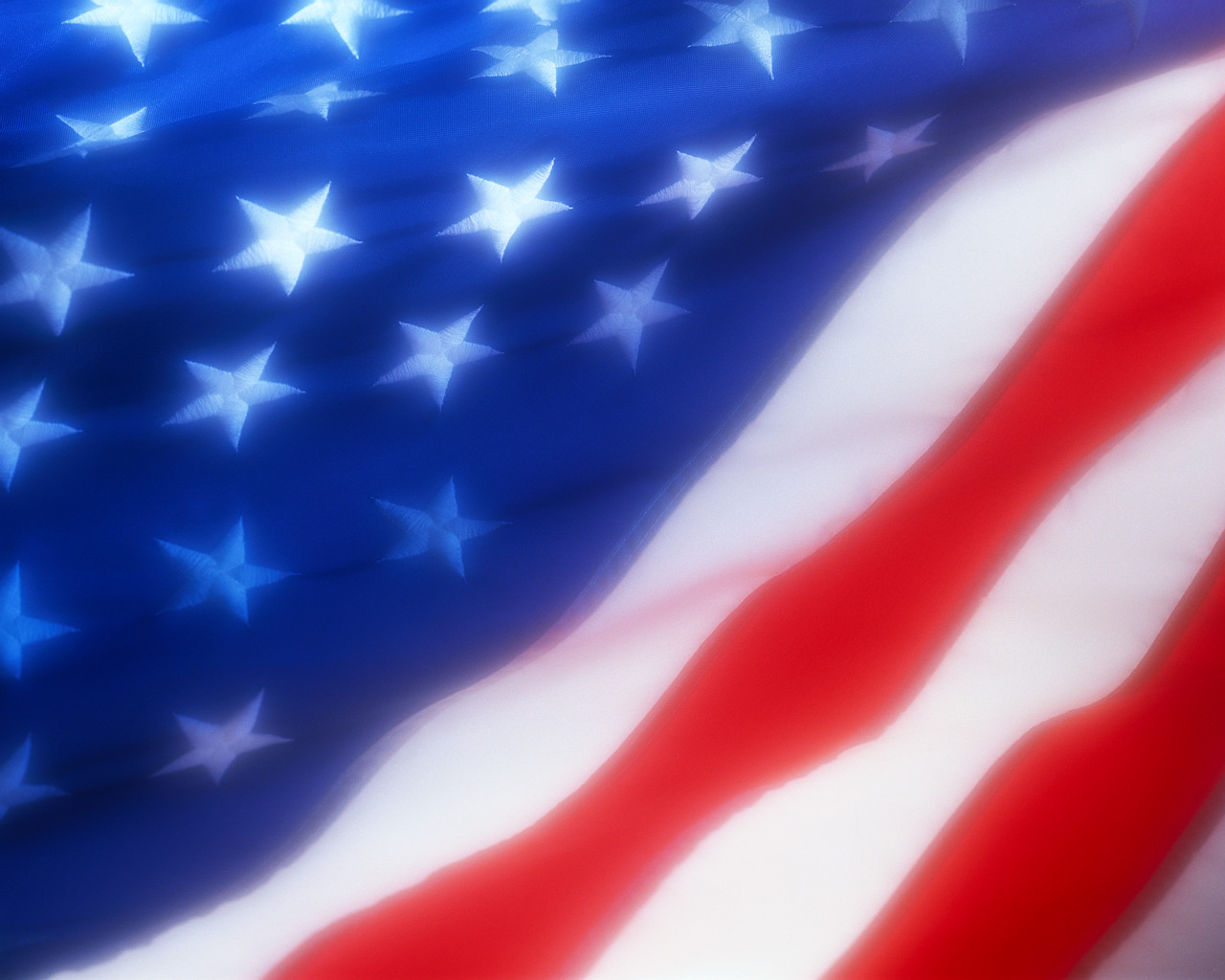 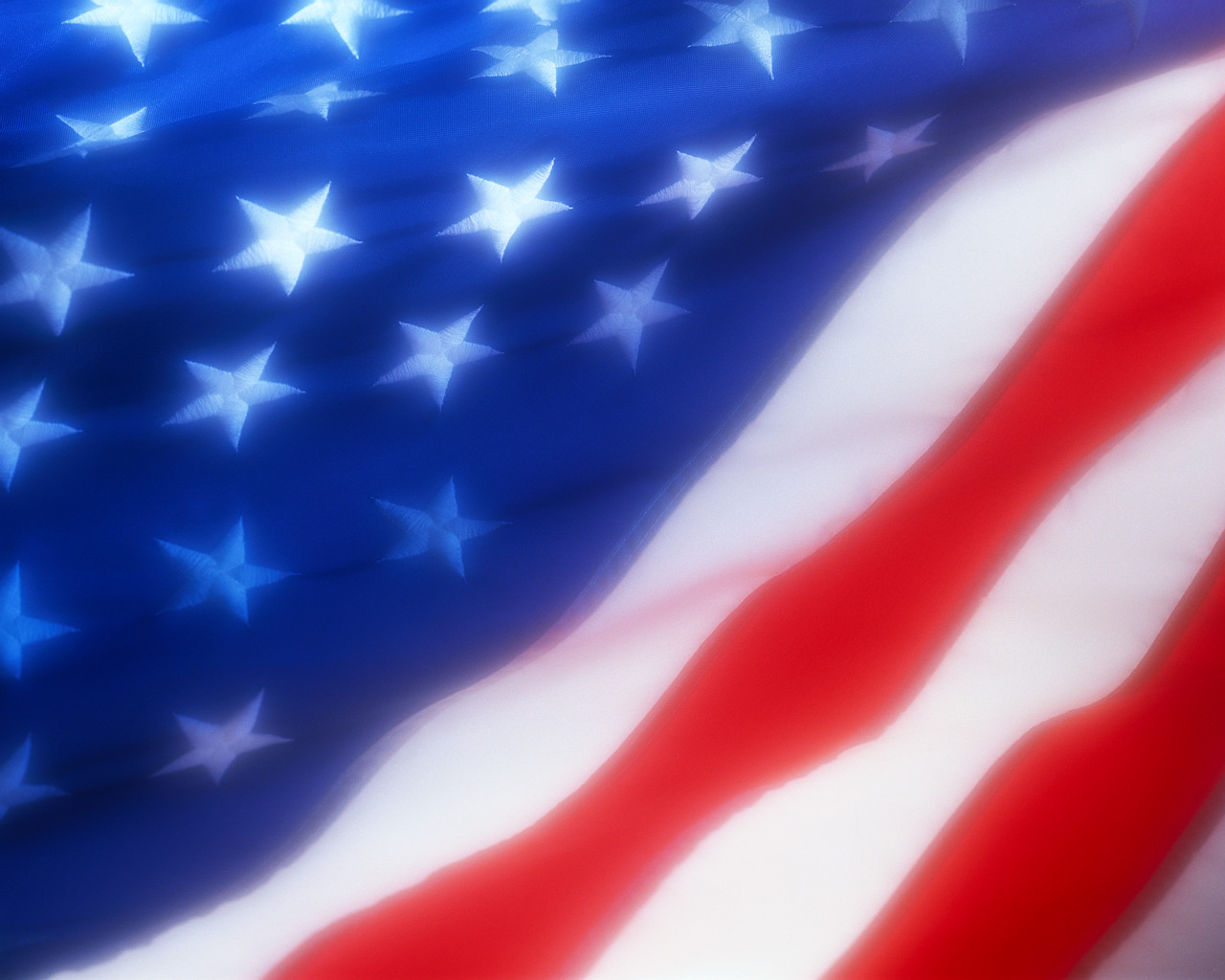 When: April 23-26, 2015Trainings: Friday morning kicks off with JCI Trainings, then welcome ice breaker that evening. Saturday we will focus on topics like Achieving Goals through Working with People, Polishing Your Professional Image, and Building the Perfect Project, just to name a few!! 